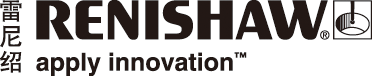 雷尼绍推出全新Particle Analysis模块雷尼绍新推出用于inVia™共焦显微拉曼光谱仪的Particle Analysis（颗粒分析）软件模块。通过该模块，inVia显微拉曼光谱仪可自动识别图像上的颗粒，然后利用拉曼光谱进行化学分析。雷尼绍inVia显微拉曼光谱仪具有高品质显微镜，非常适合针对样品表面上的颗粒生成光学图像。这些
图像可用于指导拉曼光谱测试，以快速提供具有化学特性的高空间分辨信息。该软件模块可精确识别多个颗粒以进行自动拉曼分析，并且能够以方便浏览的格式生成结果报告。报告中可提供每个颗粒的化学信息及其形貌统计信息，以便用户轻松地发现颗粒尺寸、形状与化学性质之间的关联性。这个全新模块可与雷尼绍的Correlate™模块搭配使用，因此在其他显微光谱仪上生成的图像也可用于
指导inVia显微拉曼光谱仪进行拉曼分析。Particle Analysis模块可快速、全面地分析多个颗粒，并且适合多种应用。雷尼绍光谱产品部市场经理
David Reece说：“拉曼光谱越来越多地用于污染物检测、刑侦、药物和塑料微粒分析。我们的新模块
可对颗粒的形貌和化学性质进行全面检测和报告，帮助用户更深入地了解颗粒及其性质和来源。”Particle Analysis软件是雷尼绍WiRE™ 5.4软件的可选模块，适用于inVia共焦显微拉曼光谱仪。详情请访问www.renishaw.com.cn/raman-spectroscopy-完-关于雷尼绍雷尼绍是世界领先的工程科技公司之一，在精密测量和医疗保健领域拥有专业技术。公司向众多行业和领域提供产品和服务 — 从飞机引擎、风力涡轮发电机制造，到口腔和脑外科医疗设备等。此外，它
还在全球增材制造（也称3D打印）领域居领导地位，是一家设计和制造工业用增材制造设备（通过金属粉末“打印”零件）的公司。雷尼绍集团目前在37个国家/地区设有79个分支机构，员工4,400人，其中2,500余名员工在英国本土工作。公司的大部分研发和制造均在英国本土进行，在截至2020年6月的2020财年，雷尼绍实现销售收入5.10亿英镑，其中94%来自出口业务。公司最大的市场为中国、美国、日本和德国。了解详细产品信息，请访问雷尼绍网站：www.renishaw.com.cn关注雷尼绍官方微信（雷尼绍Renishaw），随时掌握相关前沿资讯：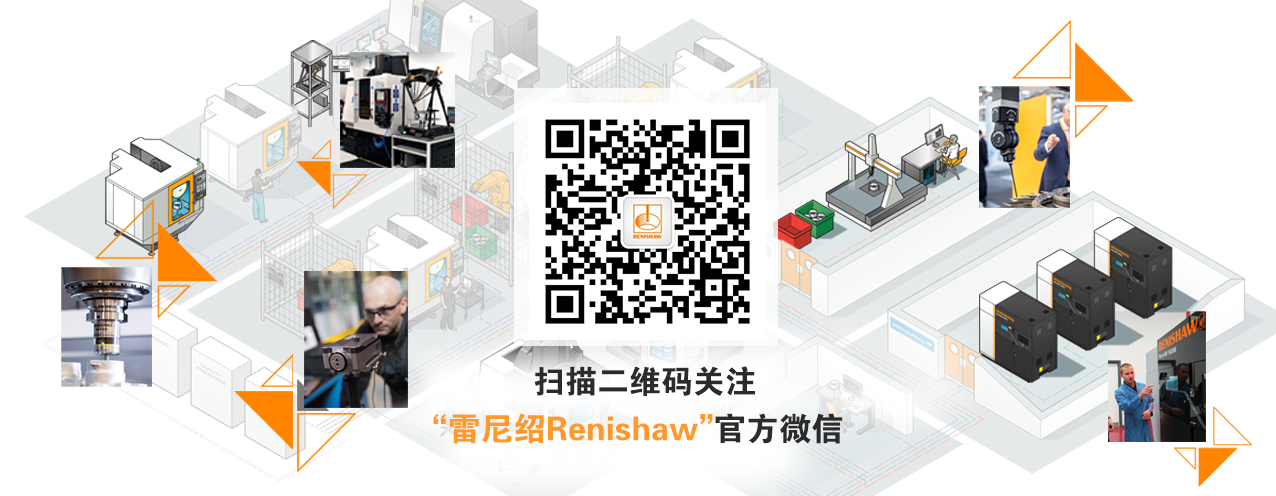 